Chandramohan.364352@2freemail.com     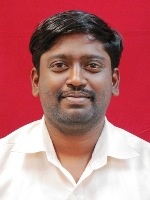 Name                      :    Chandramohan Career objective    I am Diploma In Electronics and Communication Engineer. I have more than 10 years of experience in variety of Electronics Industries Involving, Power Electronics, Instrumentation Control System, Networking, Security and Access Control System, Wire Wireless and Optical Communication.     To advance further into latest developments in electronics technology in any organization that can utilize my skill and experience in challenging project.Skill Erection, Commissioning, Maintenance and TroubleshootingAccess control and Security surveillance systems.Fire safety and Public address systems.Satellites communication and Tetra Radio systems.Optical cable splicing and Networks.Power supply systems.IT and Network systems.Office automation and AV systems.TestingDeveloping test setup/Jigs required for In-house testing of electronics systems.Test and analyse electronics system to evaluate functionality and performance.Preparing circuit/schematic diagrams/flow charts for implanting the project.Preparing Check lists.Soldering Through hole & S.M.T Technology - soldering, de-soldering.  Software Window, Mac based operating systems and applications.MS Office.Or CADD (Electronic design)HISTORY OF EXPERIENCESAreas of ResponsibilitiesTetra Radio SystemsAntenna Section.Base Station.Dispatching units.Integrated command and control room operations.Exchanger and Network management.Access Control SystemRF based readers.Bio-metric based reader. (Hand template, finger print)Electromagnetic locks.Controllers.Turnstiles Gate.Networking of ACS Equipment with server.Date base.Preparation and Personalisation of RF ID card.Security Surveillance SystemCCTV Camera. (Dome, IP based, PTZ, Thermal)DVR, Networking of ACS Equipment with server.X-Ray baggage Machine Metal Detector.(Hand, DFMD, NLJD)V-Sat (Satellites Communication) C-Band satellite Earth Station. Hi-speed data, voice and video channels multiplexers.Micro Barometer and Seismometer.Hi-Fi GSM Networks.Optical CommunicationOptical Cable Splicing.Optical Cable Rooting and LIU arrangements.Networks and Media Converting Techine.Fire Safety Systems.Smoke and Thermal Detector.Controllers and alarm Systems. Areas of Responsibilities Access Control SystemBio-Metric based reader. (Finger print)Security Surveillance SystemCCTV Systems.(IR camera, Dome camera)DVR, NVR & Media conversionOffice AutomationComputer Mother Board.Network. (LAN, WAN).UPS.Monitor.(CRT,LCD,LED)Printer Mother Board.(Laser, Inkjet)Laptops.SMPS.AV Systems.Video conferencing and Intercom systems.Audio, video power amplifiers.AV system Inputs, output arraignments.Areas of Responsibilities Office AutomationSystem. (Desktop, Laptop).Printer.(Laser, Inkjet)Monitor.(CRT,LCD,LED)Network Accessories. Tetra Radio SystemsAntenna Section.Base Station.Dispatching units.Integrated command and control room.Exchanger and Network management.Public Address SystemsPower amplifier systems.Impendence matching network.Mixer and filter Arrangements Areas of Responsibilities Office AutomationDesktop, LaptopPrinter.(Laser, Inkjet)UPS.Audio Systems.Radio systems.Public Address SystemsPower amplifier systems.Impendence matching network.Mixer and filter Arrangements.Feedback free mice arrangements. AV Systems.Audio, video power amplifiers.AV system Inputs, output arraignments.Intercom systems.LED, projector Display.Access Control SystemRF based readers.Bio-metric based reader. (finger print)EDUCATIONAL & PROFESSIONAL PROFILEDECLARATION   I hereby declare that the information furnished above is true to the best of my knowledge.YearDesignationCompanyMay 2015 - Still DateSite Supervisor - Kudankulam Nuclear Power ProjectElectronics Corporation of India LimitedYearDesignationCompanyJune2013-August2014.In-house Service Engineer.Quadsel System-ChennaiYearDesignationCompanyAugust 2012-March2013Site Associate Engineer - International Airport ChennaiH.C.L Info system-Chennai.YearDesignationCompanyDecember 2008-June2012Electronics Services EngineerC.M Innovation-Mannargudi.YearCourseInstitute2004-2006Diploma in Electronics Communication EngineeringValivalam Desiker Polytechnic College Nagappattinam2003-2004H.S.CNational Higher Secondary School-  Mannargudi2002-2003S.S.L.CNational Higher Secondary School-  MannargudiS. NoTraining /CertificatesInstitute1Embedded Design Using RTOS.NSIC Technical Services Centre-Chennai(A Government of India Enterprise)2Diploma Electronic Design and Automation Or CADCADD Centre Training Services – Chennai3Advance Diploma  in SMT Electronics TrainingChip Systems – Chennai4Hobby ElectronicsCanada India Institutional Cooperation Project Nagapattinam(Directorate of  Technical Education)6Computer Hardware and Networking.Canada India Institutional Cooperation Project  Nagapattinam(Directorate of  Technical Education)8Industrial and Fire Safety ManagementMSME Development Institute – Chennai(A Government of India Enterprise)